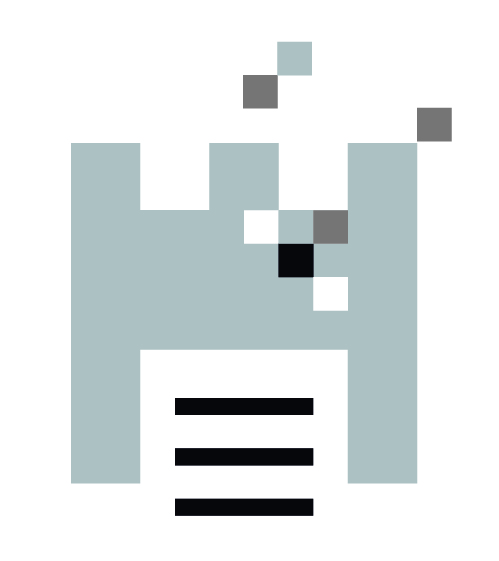 Бюджетное образовательное учреждение дополнительного образования города Омска"Центр творческого развития и гуманитарного образования "Перспектива"ул. Лизы Чайкиной, д. 3, г. Омск, 644027, т/ф 8(3812) 536109,  gmc_omsk@mail.ruСовершенствование форм работы по профессиональному самоопределению педагогически ориентированных детей. Муниципальный подпроект «Будущий учитель – учитель будущего» работает с 2018 года. Он тесно связан с проектами «Успех каждого ребенка», «Молодые профессионалы», «Учитель будущего» и государственной программой Омской области «Развитие системы образования Омской области», утвержденная постановлением Правительства Омской области от 15.10.2013 №250-п. Идея подпроекта понятна: чтобы восполнить дефицит  квалифицированных педагогических кадров для нашей школы, надо выявлять педагогически одаренных детей, развивать их качества, ориентировать на получение педагогического образования. К этой работе привлекать не только педагогов - стажистов, но и молодых  специалистов. Участниками подпроекта в 2020-2021 учебном году являлись 27 образовательных организаций (номера их вы видите на слайде). Это в основном общеобразовательные учреждения и одно учреждение дополнительного образования. Всего в проекте 192 школьника и 35 педагогов-наставников, из которых 18 – молодые специалисты.Ожидаемые результаты подпроекта: 1. Повышение престижа и интереса школьников к сфере образования и увеличение количества школьников, мотивированных на овладение педагогическими специальностями.2.  Вовлечение молодых педагогов в профориентационную работу со школьниками, увеличение образовательных проектов и онлайн-курсов, разработанных и реализованных совместно школьниками и молодыми педагогами. 	Исходя из этого проект предусматривает следующие формы работы:- педагогические пробы, участие в профильных педагогических сменах - обучение по программам внеурочной деятельности по педагогическим компетенциям и волонтерской деятельности, - разработка он-лайн курсов, других электронных ресурсов, проведение бинарных уроков - совместная деятельность учеников с наставниками, реализация проектов «ученик+наставник».Анализ деятельности ОО – участников подпроекта показывает, что педагоги проявляют творческий подход. Например, акция «Школа в школе», которая проводилась второй год, показала такие формы:проведение «Открытой лаборатории - 2020», занятия внеурочной деятельности, мастер-классы,  бинарные уроки, коллоквиум по русскому языку, недели науки, занятные и веселые  перемены, конкурсы чтецов, экскурсии, выставки, классные часы, дискуссионные клубы, флэш - мобы, тематические выставки.Среди достижений прошедшего года, представленных на слайде, отмечу, что реализуется  28 программ внеурочной деятельности педагогической направленности, программы наставничества  (молодой педагог+школьник). Кроме того участники проекта активно представляют свой опыт на мероприятиях различного уровня, принимают участие в форумах, конкурсах, фестивалях и ярмарках.Фестиваль профессий «Билет в будущее»  в рамках чемпионата  WorldSkills Hi-Tech 2020– 2 челРегиональный форум молодых педагогов «Молодой педагог - навыки будущего» – 1 чел.Разработка он-лайн курсов, проектов – 25 школьниковI Региональный форум будущих педагогов «По пути к профессии»-2 чел. Региональная ярмарка социально-педагогических инноваций- 4 школьника, 5 педагоговМуниципальная ярмарка электронных образовательных ресурсов – 12 школьников, 8 педагогов Профессиональные пробы по пед.специальностям – 16 чел.Региональный чемпионат WorldSkills Russia в категории «юниоры» - 3 челОбластной конкурс «Дебют»-  3 чел. День единых действий «Дети учат детей» - 1 чел.Организация педпрактики студентов ОмГПУ  Всероссийский конкурс «Острова», грант в конкурсе молодежных проектов -1 чел.Участие в профоринтационном видеочате «Профвектор» направление «Образование и искусство» Программы наставничества  (молодой педагог + школьник) – 21 школьник, 4 педагогаСобытием года несомненно стала муниципальная профильная смена, которая   проводилась первые в сотрудничестве с ОмГПУ. Участники стали 40 школьников и 24 педагога из 25 ООВ течение двух дней школьники и педагоги работали по предложенным программам.  На тематической площадке  «Университет будущего учителя» на базе ОмГПУ проводились:- Тренинг «Педагогические технологии» - Питчинг-сессия «Ресурсы развития»- Презентация факультетов ОмГПУ          Во второй день смены на базе   школы    № 144 проводилась Тематическая площадка «Проект в школе». Участникам были предложены: Тимбилдинг                       Мастер-классы активных участников подпроекта                       Проведена  панельная дискуссия «Проект в школе»                      Сase – study, в ходе которого были разработаны пути решения выявленных проблем                По итогам профильной смены статус «ассистент педагога был присвоен  40 школьникам из 25образовательных организаций.Вторая областная педагогическая смена тоже отмечена высоким результатом. В соответствии с квотой от города в смене приняли участие 6 человек. По итогам смены четверо наших участников были отмечены организаторами как «Звезды, которые ярко проявили личностные и организационные качества, почти готовые учителя» (это цитата).Считаю необходимым назвать их: Германская Полина (Г85), Долганева Екатерина (СОШ 101), Казаренко Дарья (Г146), Смайлова Евгения (Г69).Подводя итог, хочу подчеркнуть, что наши педагоги осознают важность данного направления профориентационной работы, используют эффективные формы.  